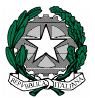 MINISTERO DELL’ ISTRUZIONE DELL’UNIVERSITÀ E DELLA RICERCADIREZIONE GENERALE PER LA CAMPANIAIstituto Comprensivo Casoria 1° - Ludovico Da Casoria centraleVia Pio XII,126 - 80026 Casoria (NA) Tel. e fax 0815404423 C.M.: NAIC8ET00De-mail: naic8et00d@istruzione.it  -  pec:  naic8et00d@pec.istruzione.it www.primoludovicodacasoria.edu.it ISCRITTO NELL’ANNO SCOLASTICO 2020-2021 NELLA SEZ. ___CONFERMANO L’ISCRIZIONEdella/o stessa/o alla Scuola dell’Infanzia Statale dell’IC “Casoria 1° Ludovico Da Casoria Centrale ” per   l’Anno Scolastico 2021-2022_l_ sottoscritt_ richiedono per _l_ propri_ figli_ il seguente orario di frequenza: Frequenza giornata intera con refezione            dalle ore 8:00 alle ore 16:00 Frequenza solo antimeridiana senza refezione dalle ore 8:00 alle ore 12:00/12:30Data ____/____/_____						Firma dei genitori o di chi esercita la patria potestà*___________________________________   ________________________________*In caso di impossibilità della doppia firma c’è comunque il dovere di condividere la scelta con l’altro genitore e di sottoscrivere la seguente dichiarazione:Il/la sottoscritto/a ______________________________________________________, consapevole delle conseguenze amministrative e penali in caso di dichiarazioni non corrispondenti a verità, ai sensi del DPR 245/2000, dichiara di aver effettuato la scelta/richiesta in osservanza delle disposizioni sulla responsabilità genitoriale di cui agli articoli artt. 316, 337 ter e 337 quater del codice civile, che richiedono il consenso di entrambi i genitori.Data,_______________ 	Firma del genitore dichiarante __________________________________Il sottoscritto dichiara di essere consapevole che la scuola può utilizzare i dati contenuti nella presente autocertificazione esclusivamente nell’ambito e per i fini istituzionali propri della Pubblica Amministrazione e autorizza, inoltre, nel rispetto e in conformità alle vigenti norme sulla privacy, Data,_______________ 	Firma del genitore dichiarante __________________________________N.B.:Si ricorda ai genitori di effettuare, entro il mese di maggio 2021, il versamento dellaquota assicurativa di € 10,00 per l’a.s. 2021/2022 sul C/C postale n. 1019842929MODULO DI RICONFERMA SCUOLA DELL’INFANZIAI  sottoscritt_ ___________________________________________  ________________________________________________ in qualità di  genitori esercenti la patria potestà  tutore dello/la minore Cognome ____________________________________                                Nome _______________________________________Nat_ a _________________________________________          prov. (_____),                              il ______/______/____________i sottoscritti, inoltre, confermano i dati comunicati all’atto dell’iscrizionei sottoscritti, inoltre, confermano i dati comunicati all’atto dell’iscrizioneOVVEROOVVEROcomunicanoLe seguenti variazioni:Tel___________________________Indirizzo mail_____________________________________________________________________________________________________